ДООБЛИГАЦИОНЕРИТЕПО ОБЛИГАЦИОННА ЕМИСИЯС ISIN КОД: BG2100017198ЕМИТИРАНА ОТ „АЙ ТИ ЕФ ГРУП“ АДДОЗАМЕСТНИК-ПРЕДСЕДАТЕЛЯ,РЪКОВОДЕЩ УПРАВЛЕНИЕНАДЗОР НА ИНВЕСТИЦИОННА ДЕЙНОСТ НА КОМИСИЯТА ЗА ФИНАНСОВ НАДЗОРДО СЪВЕТА НА ДИРЕКТОРИТЕ НАБЪЛГАРСКА ФОНДОВА БОРСА АДОтносно: 	Доклад по чл. 100ж, ал. 1, т. 3 от Закона за публичното предлагане на ценни книжа, съставен от „Елана трейдинг“ АД в качеството на Довереник на облигационеритеУВАЖАЕМИ ДАМИ И ГОСПОДА,В качеството си на Довереник на облигационерите по емисия корпоративни облигации, издадена от „Ай Ти Еф Груп“ АД (ISIN BG 2100017198, Борсов код ITFA), ИП „Елана Трейдинг“ представя на Вашето внимание Доклад по чл. 100ж, ал. 1, т. 3 от Закона за публичното предлагане на ценни книжа.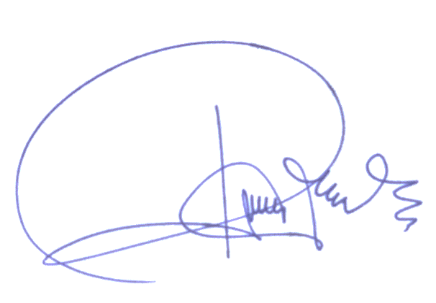 	28.05.2021 г.					С уважение:		гр. София									Радослава Масларска,Председател на СД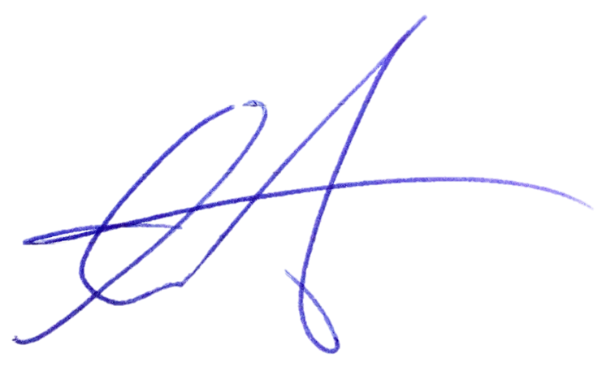 “ЕЛАНА Трейдинг” АДМомчил ТиковИзпълнителен директор „Елана трейдинг“ АД		ДОКЛАДна ЕЛАНА Трейдинг АД в качеството на Довереник на облигационерите на „Ай Ти Еф Груп“ АД Период: 01.01.2021 г. – 31.03.2021 г. Настоящият доклад е изготвен в съответствие с изискванията на чл. 100ж, ал. 1, т. 3 от Закона за публичното предлагане на ценни книжа, в изпълнение на задълженията на ЕЛАНА трейдинг АД в качеството си на Довереник на облигационерите по първа емисия корпоративни облигации, издадени от „Ай Ти Еф Груп“ АД на 15.11.2019 г. Докладът е изготвен въз основа на следните документи:Предложение за записване на облигации при условията на частно предлагане (по реда на чл. 205, ал. 2 от Търговския закон) от 11.11.2019 г. Проспект за допускане до търговия на регулиран пазар на емисия корпоративни облигации от 05.05.2020 г.Междинен финансов отчет към 31.03.2021 г., който съдържа баланс, отчет за доходите, отчет за собствения капитал и отчет за паричните потоци за периода, приключващ на 31.03.2021 г.Междинен доклад за дейността, декларации, вътрешна информация и допълнителна информация към 31.03.2021 г.Отчет за изпълнение на задълженията за поддържане на финансови съотношения по емисията корпоративни облигации към 31.03.2021 г.Отчет за спазване на задълженията към облигационерите съгласно условията на облигационната емисия към 31.03.2021 г.Отчет за изразходване на набраните средства по емисията корпоративни облигации към 31.03.2021 г.Отчет за плащанията по емисията корпоративни облигации към 31.03.2021 г.Отчет за състояние на обезпечението по емисията корпоративни облигации към 31.03.2021 г.Годишен одитиран финансов отчет към 31.12.2020 г. Информация за емитента „Ай Ти Еф Груп“ АД„Ай Ти Еф Груп“ АД е нишова финтех компания, създадена през 2012 г. и специализирана в потребителско кредитиране или т. нар. бързи кредити. Бизнес моделът на компанията е фокусиран върху предлагането на бърз и лесен достъп до финансов ресурс на физически лица. Компанията успешно оперира два отделни бранда за потребителско кредитиране, които имат различни целеви клиентски групи и са структурирани като различни бизнес модели, а именно:  Smile Credit– онлайн платформа за кредитиране; и Get Cash – кредитиране през търговска мрежа от 10 офиса – 4 в София и 6 в големи градове на територията на България. Двата бранда Smile Credit и Get Cash дават възможност на ITF да предлага гъвкав набор от кредитни продукти.Фокусът на „Ай Ти Еф Груп“ АД е върху онлайн кредитите, които към края на 2019 г. представляват 70% от кредитния й портфейл. В тази връзка компанията активно инвестира в изграждането на иновативна, Big Data /големи бази данни/ интегрирана и автоматизирана платформа за отпускане на кредити онлайн. Допълнително, има разработен и конкурентен модел за оценка на риска на клиента, базиран на информацията подадена от самия клиент и проверена в десетки различни източници. Това намалява както риска от загуба, така и себестойността на отпуснатия кредит.Изразходване на набраните средства по облигационния заемПрез отчетния период Емитентът е инвестирал напълно средствата по облигационния заем за финансиране на разрастване на основната си дейност, а именно за увеличаване на кредитния си портфейл чрез отпускане на потребителски заеми.Спазване на условията на облигационния заем„Ай Ти Еф Груп“ АД в качеството си на Емитент се задължава да изпълнява за срока на облигационния заем следните три финансови коефициента:3.1 Максимално съотношение Пасиви към Активи: Емитентът следва да поддържа максимално съотношение на Пасиви към Активи /на база счетоводна стойност/ от не повече от 80%.Стойността на съотношението пасиви към активи към 31.03.2021 г. е 70.78%.3.2. Минимален коефициент на покритие на лихвите: Емитентът следва да поддържа минимален коефициент на покритие на лихвите /съотношение на оперативната печалба увеличена с размера на лихвите към лихвите/ от не по-малко от 200%.Стойността на показателя „Покритие на разходите за лихви“ към 31.03.2021 г. е 301.95%.За целите на изчисление на горните два показателя са взети данните от публикуваните междинен финансов отчет на Емитента към 31.03.2021 г. и одитиран годишен финансов отчет на Емитента към 31.12.2020 г. Изчисленията на показателите са на дванадесет месечна база и са представени в таблицата, която следва по-долу:3.3. Минимален размер на обезпечението: Емитентът следва да поддържа коефициент размер на неамортизирания облигационния заем към стойността на обезпечението (LTV) ≤ 80%.Стойността на показателя „Минимален размер на обезпечението“ към 31.03.2021 г. е 73.50%.За целите на изчислението на показателя са взети предвид стойностите на заложените недвижими имоти и вземания, обезпечаващи емисията към 31.03.2021 г. както следва:Недвижим имот с адрес гр. София, ул. Симеоновско шосе № 198 на обща стойност 1 463 000 лв.Недвижим имот с адрес гр. София, ул. Света гора №42 на обща стойност 484 100 лв.Съвкупност от вземания по отпуснати кредити на стойност 4 855 544.22 лв.Общият размер на обезпечението се равнява на 6 802 644 лв.Размер на усвоената и неамортизирана стойност на облигационния заем – 5 000 000 лв.Към 30.03.2021 г. Емитентът спазва всички финансови коефициенти заложени в условията на облигационния заем.Погасителен план и извършени лихвени и главнични плащанияЛихвените плащания по облигационната емисия се извършват на всеки шест месеца от издаването на заема.Първото по ред лихвено плащане в размер на 248,633.80 лв. /двеста четиридесет и осем хиляди шестстотин тридесет и три лева и осемдесет стотинки/ е извършено на 15.05.2020 г.Второто по ред лихвено плащане в размер на 251,366.12 лв. /двеста петдесет и една хиляди триста шестдесет и шест лева и дванадесет стотинки/е извършено на 16.11.2020 г.Датата на следващото лихвено плащане е 15.05.2021 г.Изплащането на главницата е на 10 /десет/ равни вноски от 500 000 лв. всяка една, представляваща 5% амортизационен коефициент на главницата, заедно с последните 10 /десет/ лихвени плащания по емисията облигации. Първото задължение за главнично плащане по емисията ще настъпи на 15.05.2022 г.5. Състояние на обезпечението на облигационната емисияСъгласно условията настоящата емисия Емитентът е учредил:Първа по ред договорна ипотека върху 780,77/17474 идеални части от урегулиран поземлен имот ХVІІ-2201, кв.63 по плана на местн. "Вилна зона Симеоново север", район Витоша, с адрес: гр. София, ул. "Симеоновско шосе" № 198, ведно с изградената в имота жилищна сграда №32 със ЗП 163 кв. м. и РЗП 364,17 кв. м. Договорната ипотека (Нотариален акт №61, том №XVIII, рег. № 34958, дело №2955/2019 г.) е учредена на 23.12.2019 г. от Светослав Юрий Ангелов като собственик на недвижимия имот и ипотекарен длъжник в полза на "ЕЛАНА Трейдинг" като ипотекарен кредитор съгласно Договор за изпълнение на функцията Довереник на облигационерите от 12.11.2019 г. Договорната ипотека е сключена на основание на чл. 100з, ал.1 от ЗППЦК, във връзка с чл. 205, ал. 4 от ТЗ, за обезпечаването на всички вземания на облигационерите от Емитента, които са възникнали по силата на издадените и регистрирани в ЦД облигации с ISIN код BG2100017198, в това число на вземанията на облигационерите за главници и лихви, както и за всички акцесорни и/или свързани с вземанията на облигационерите за главници и лихви допълнителни вземания на облигационерите, като вземания за лихви (договорни, наказателни и законови), неустойки, комисионни, такси и разноски по събирането, до окончателното им изплащане, и е в размер на сумата до 1,463 хил. лв. В случай на неизпълнение и предсрочна изискуемост, ипотекарният кредитор "ЕЛАНА Трейдинг", в качеството си на Довереник на облигационерите има право да събере цялото вземане на облигационерите от Емитента до сумата в размер на 1,463 хил. лв. чрез продажба по законоустановения ред недвижимия имот предмет на договорната ипотека.Светослав Юрий Ангелов е изпълнителен директор и мажоритарен акционер в "АЙ ТИ ЕФ Груп" АД.Съгласно чл. 100и, ал. 4 от ЗППЦК първоначалната пазарна оценка на имота е направена на 05.06.2019 г. от "Явлена - Импакт" ООД и възлиза на 1 463 000 лв. Последната пазарна оценка на имота е направена на 09.04.2020 г. от "Импакт оценители" ООД, за да послужи на "ЕЛАНА трейдинг" АД в качеството й на Довереник на облигационерите и възлиза на 1 463 000 лв.Първа по ред договорна ипотека върху Офис №1, разположен на две нива в жилищна сграда в гр. София, район Лозенец, ул.”Света гора” №42, с РЗП на двете нива от 131.11 кв. м., състоящ се на първо ниво /ниво терен/ от приемна, кухня-бокс, стая за почивка, баня с тоалетна и входно антре, а на второ ниво от два кабинета, баня с тоалетна и два балкона, ведно с мазе №8 с площ от 6,06 кв. м., както и 8.16% идеални части от общите части на сградата, равняващи се на 23.63 кв. м. и толкова идеални части от правото на строеж върху мястото, представляващо УПИ ХVІІ-628, кв.133а по плана на кв. ”Лозенец – ІІІ част”.Договорната ипотека (Нотариален акт № 179, том № I, рег. № 3059, дел № 153/2020 г.) е учредена на 14.02.2020 г. от „Гео Импорт Експорт“ ЕООД като ипотекарен длъжник и собственик на имота в полза на „ЕЛАНА трейдинг“ като ипотекарен кредитор съгласно Договор за изпълнение на функцията Довереник на облигационерите от 12.11.2019 г.Договорната ипотека е сключена на основание на чл. 100з, ал.1 от ЗППЦК, във връзка с чл. 205, ал. 4 от ТЗ, за обезпечаването на всички вземания на облигационерите от Емитента, които са възникнали по силата на издадените и регистрирани в ЦД облигации с ISIN код BG2100017198, в това число на вземанията на облигационерите за главници и лихви, както и за всички акцесорни и/или свързани с вземанията на облигационерите за главници и лихви допълнителни вземания на облигационерите, като вземания за лихви (договорни, наказателни и законови), неустойки, комисионни, такси и разноски по събирането, до окончателното им изплащане, и е в размер на сумата до 482 120 лв. В случай на неизпълнение и предсрочна изискуемост, ипотекарният кредитор „ЕЛАНА трейдинг“, в качеството си на Довереник на облигационерите има право да събере цялото вземане на облигационерите от Емитента до сумата в размер на 482 120 лв. чрез продажба по законоустановения ред недвижимия имот предмет на договорната ипотека.„Гео-Импорт-Експорт“ ЕООД е дружество с едноличен собственик Георги Добринов - баща на изпълнителния директор и акционер в „АЙ ТИ ЕФ Груп“ АД Филип Добринов.Съгласно чл. 100и, ал. 4 от ЗППЦК първоначалната пазарна оценка на имота е направена на 05.06.2019 г. от „Явлена - Импакт“ ООД и възлиза на 482 120 лв. Последната пазарна оценка на имота е направена на 02.04.2020 г. от „Импакт оценители“ ООД, за да послужи на „ЕЛАНА трейдинг“ в качеството й на Довереник на облигационерите и възлиза на 484 100 лв.Първи по ред особен залог, по реда на Закона за особените залози (ЗОЗ) върху съвкупност от настоящи и бъдещи вземания по договори за заеми на физически и юридически лица, които вземания са класифицирани като редовни съгласно Предложението за записване на корпоративни облигации от 11.11.2019 г. Договорът за особен залог с прилежащо към него Приложение №1, представляващо списък на индивидуализираните вземания, представляващи заложеното имущество, е вписан в Централния регистър на особените залози (ЦРОЗ) на 28.11.2019 г. със страни "АЙ ТИ ЕФ Груп" АД като залогодател и "ЕЛАНА Трейдинг" като заложения кредитор съгласно Договора за изпълнение на функцията Довереника на облигационерите. Приложение №1 e актуализирано с Анекс 1 от 12.12.2019г., Анекс 2 от 24.01.2020г., Анекс 4 от 25.02.2020г., Анекс 5 от 12.03.2020 г., Анекс 6 от 27.03.2020 г., Анекс 7 от 22.04.2020 г., Анекс 8 от 27.05.2020 г., Анекс 9 от 30.06.2020 г., Анекс 10 от 04.08.2020 г., Анекс 11 от 14.09.2020 г., Анекс 12 от 26.10.2020г., Анекс 13 от 21.12.2020г., Анекс 14	от 04.02.2021 г., Анекс 15 от 09.03.2021 г. и Анекс 16 от 26.03.2021 г. и е вписано в ЦРОЗ съответно на 17.12.2019г., 28.01.2020 г., 28.02.2020г., 17.03.2020г., 01.04.2020г., 23.04.2020 г., 01.06.2020 г., 10.07.2020 г., 11.08.2020 г., 18.09.2020г., 27.10.2020г., 31.12.2020г., 08.02.2021г., 11.03.2021г. и 30.03.2021г.Договорът за особен залог е анексиран с Анекс 3 от 20.02.2020 г. , когато е прецизиран текста на уведомлението, което Залогодателят следва да направи към длъжниците по нововъзникнали вземания след сключването и вписването на Договора за особен залог чрез клауза в индивидуалните договори за предоставяне на кредити на трети лица. Анекс 3, съответно съдържащите се в него обстоятелства не е вписан в ЦРОЗ защото промяната на текста за уведомяване на кредитополучателите не е обстоятелство, което подлежи на вписване или обявяване в ЦРОЗ съгласно изискванията на чл. 26 от Закона за особените залози.Съгласно чл. 5.1 от Договора в случай, че Залогодателят не изпълни което и да е от своите задължения от настоящия Договор или от Договора за изпълнение на функцията "довереник на облигационерите" или от условията на облигационния заем, Заложният кредитор има право да обяви Обезпечените вземания за предсрочно изцяло или частично изискуеми и да се удовлетвори от Заложеното имущество.Размерът на заложените вземания следва във всеки един момент да бъде не по-малък от 125% от стойността на вземанията по остатъчната главница на облигационния заем минус стойността на наличната сума по ескроу сметката, открита за целите на емисията в „Уникредит Булбанк“ и минус стойността на недвижимото имущество заложено като обезпечение на настоящата емисия;Към датата на настоящия доклад Приложение 1 към Договора за особен залог е актуализирано още веднъж с Анекс 20 от 20.05.2021 г. и вписан в ЦРОЗ на 21.05.2021 г.Първа по ред особен залог, по реда на Закона за особените залози (ЗОЗ) върху всички настоящи и бъдещи вземания по платежни сметки на "Ай Ти Еф Груп" в "Изипей" АД, както и вземанията по всички останали настоящи и бъдещи сметки на "Ай Ти Еф Груп" АД в платежни институции на територията на Република България.Договорът за особен залог е вписан в ЦРОЗ на 17.03.2020 г. със страни "Ай Ти Еф Груп" АД като залогодател и "ЕЛАНА Трейдинг" като заложения кредитор съгласно Договора за изпълнение на функцията Довереника на облигационерите.Съгласно чл. 5.1 от Договора в случай, че Залогодателят не изпълни което и да е от своите задължения от настоящия Договор след предоставяне на 14 (четиринадесет) дневен срок за доброволно изпълнение или при неизпълнение на задължения съгласно сроковете и условията на Договора за изпълнение на функцията "Довереник на облигационерите" или от условията на облигационния заем, Заложният кредитор има право, да обяви Обезпечените вземания за предсрочно изцяло или частично изискуеми и да се удовлетвори от Заложеното имущество;Валидна застрахователна полица за застраховане на сградите, предмет на обезпечението по подточки 5.1) и 5.2) по-горе, на застрахователна стойност, не по-малка от  посочената стойност за сградите съгласно актуалната пазарна оценка на Имотите и покриваща най-малко рисковете, посочени в следващия параграф и по която ко-бенефициент на застрахователно обезщетение следва да бъде Довереника. За яснота, в случай на застрахователно събитие застрахователят изплаща дължимото обезщетение на Довереника до размера на непогасената част от облигационната емисия, намалена със салдото по ескроу-сметката, изчислявано въз основа на предоставено удостоверение от ЦД за размера на непогасената главница от емисията и удостоверение от Банката по есктроу сметката за салдото по ескроу сметката. Застрахователят може да изплати обезщетението директно на застрахования/застрахованите само след получено писмено съгласие от Довереника. Застрахователната полица покрива най-малкото следните рискове: пожар и последиците от гасенето му, мълния, експлозия и имплозия, удар от летателни апарати или от падащи от тях части и предмети; Буря, ураган, увреждане от падащи клони и дървета, проливен дъжд, наводнение от природно бедствие, увреждане от тежест при естествено натрупване на сняг или лед, действие на подпочвени води, свличане и срутване на земни пластове, градушка, падане на лавина; Авария на водопроводни, канализационни, отоплителни и климатични инсталации, късо съединение и токов удар, удар от пътно превозно средство или животно; Земетресение; Вандализъм, вкл. злоумишлен пожар и злоумишлена експлозия.На 11.12.2019 г., "АЙ ТИ ЕФ Груп" АД като застраховащ, е сключил валидна застрахователната полица на сградите обект на обезпечение на настоящата емисия облигации за посочените в горния параграф рискове със Застрахователно акционерно дружество "Алианц България" АД за обща застрахователна сума от 990 529 (деветстотин и деветдесет хиляди петстотин и двадесет и девет) евро. Лицата, предоставили обезпечението, се задължават да подновяват полицата при изтичане на срока и да заплащат всички застрахователни премии и други разходи във връзка със застраховката в срок и пълен размер, съгласно условията на застраховката, както и да предоставят на Довереника оригинал на застрахователната полица;Обхватът на обезпечението съгласно Предложението за записване на корпоративните облигации от 11.11.2019г. и Договора за изпълнение на функцията „Довереник на облигационерите“ от 12.11.2019 г. е в размер на 125% от размера на остатъчната главница на облигационния заем минус наличната сума по ескроу сметката, открита в „Уникредит Булбанк“ специално за целите на облигационния заем. Към 31.03.2021 г. Емитентът е усвоил изцяло набраните 5 млн. лв. по емисията и няма налична по ескроу сметката сума. Към 31.03.2021 г. всички обезпечения по облигационния заем са надлежно учредени и вписани за общата сума от 6 802 644 лв. , което представлява 136.05% от усвоената главница по облигационния заем. През изтеклия период от 01.01.2021 г. до 31.03.2021 г. са настъпили следните изменения по учреденото обезпечение:На 04.02.2021 г., 09.03.2021 г. и на 26.03.2021 г. са направени съответно Анекс 14, Анекс 15 и Анекс 16 към Договор за особен залог върху съвкупност от вземания от 25.11.2019 г. със страни „Ай Ти Еф Груп" АД като залогодател и "ЕЛАНА Трейдинг" като заложения кредитор съгласно Договора за изпълнение на функцията „Довереника на облигационерите“, който договор е първоначално вписан в Централния регистър на особените залози (ЦРОЗ) на 28.11.2019 г. Анексите на Договора са направени с цел актуализация на прилежащо към Договора Приложение №1, представляващо списък на индивидуализираните вземания, представляващи заложеното имущество и са вписани в ЦРОЗ съответно на 08.02.2021г., 11.03.2021г. и 30.03.2021г.Поради намаляване на стойността на кредитния портфейл, предоставян като залог от страна на  „Ай Ти Еф Груп" АД, времетраенето между датите на актуализация на Приложение №1 се съкращава значително в рамките на отчетния период и особено след неговия край. В резултат на това съкращаване от една страна и сравнително дългия срок за организиране и вписване на нов залог – от друга, през отчетния период в продължение на няколко дни коефициентът на обезпечение е паднал под изискуемата стойност от 80%. Подобно намаление е констатирано на датите 6-7 февруари и 29 март. От Емитента е поискано подробно обяснение на какво се дължи намалението на стойността на залагания портфейл и свързаното с това намаление на обезпечението, както и какви мерки ще предприеме за недопускане на подобни ситуации в бъдеще.С изключение на горното, през изтеклия период от 01.01.2021 г. до 31.03.2021 г., както и към датата на настоящия доклад, предоставеното от „Ай Ти Еф Груп“ АД обезпечение покрива напълно заложените изисквания в условията на облигационната емисия.През отчетния период е направена проверка на 2% от заложените договори за кредит, избрани на случаен принцип. Не са установени пропуски или несъответствия между представената на Довереника информация и актуалната информация за кредитите, до която Довереникът има достъп в реално време.Финансово състояние на емитента6.1. Отчет за доходитеИзточник : Ай Ти Еф Груп АДПрез първото тримесечие на 2021 г. „Ай Ти Еф Груп“ АД е реализирал приходи от финансови активи под формата на потребителски заеми в размер на 1 459 хил. лв. или 8% по-малко спрямо същия период година по-рано. Основен фактор за този спад на приходите е извънредното положение в страната, предизвикано от COVID 19, Дружеството е предприело незабавни мерки по ограничаването на негативните последици. Компанията е ограничила голяма част от обичайните си разходи, като наем, външни услуги и други, както и маркетинг разходите за привличане на нови клиенти. Допълнително компанията е повишила запазването на ликвидни средства чрез налагане на по-стриктна политика за определяне на риска за нови клиенти и съответно ограничаване на раздаването на кредити само за клиенти с доказан нискорисков профил. През първото тримесечие на 2021 г. разходите за обезценка на предоставените от Дружеството заеми възлизат на 173 хил. лв. или с 4% по-малко спрямо същия период на миналата година. Това увеличение е подобно на темповете на намаление на приходите на компанията. Печалбата преди облагане с данъци на „Ай Ти Еф Груп“ за 2021г. намалява със 14% спрямо същия период на миналата година и достига 169 хил. лв.6.2. БалансИзточник : Ай Ти Еф Груп АДКъм края на първото тримесечие текущите и нетекущите пасиви на „Ай Ти Еф Груп“ възлизат на 8 376 хил. лв. и нарастват с 4% спрямо края на 2020 г. в резултат на ръста на задълженията по продължаваща участие във финансови активи. Натрупването на неразпределена печалба за периода води до повишение на собствения капитал на компанията и до подобрение на коефициентите на задлъжнялост и ливъридж. Обстоятелства по чл. 100г, ал. 3 от ЗППЦКНе са налице обстоятелства по чл. 100г, ал. 3 от ЗППЦК.“ЕЛАНА трейдинг” АД е извършила анализ на финансовото състоянието на “Ай Ти Еф Груп” АД;“ЕЛАНА трейдинг” АД не е поемател на емисията облигации или довереник по облигации от друг клас, издадени от “Ай Ти Еф Груп” АД;“ЕЛАНА трейдинг” АД не контролира пряко или непряко “Ай Ти Еф Груп” АД;“ЕЛАНА трейдинг” АД не е контролирана пряко или непряко от “Ай Ти Еф Груп” АД;Не са налице обстоятелствата по чл. 100г, ал.2, т. 3 от ЗППЦК;Не е налице конфликт на интереса на „ЕЛАНА трейдинг“ и на лицата, които я контролират, и интереса на облигационерите.Този доклад се дава само за целите на емисия ISIN BG2100017198 и само с цел анализиране способността на Емитента да изпълнява задълженията си към облигационерите по конкретната емисия. Заключенията в него подлежат на самостоятелно тълкуване от лицата, до които този доклад е достигнал и Довереник на облигационерите не поема отговорност, нито дава съвет за инвестиционни или други решения относно емитента или облигациите на лицата, до които е достигнал този доклад. Заключенията в доклада са направени единствено на база информацията и финансовите отчети на емитента, представени от Емитента при условията на чл. 100е от ЗППЦК, като Довереник на облигационерите не поема отговорност за верността и пълнотата на тази информация, нито поема отговорност за непредоставяне на релевантна информация, която не й е била предоставена от Емитента в изпълнение на задълженията му по чл. 100е от ЗППЦК.ISIN код на емисиятаBG2100017198, Борсов код: ITFA, CFI код: DBFUFR , LEI код: 254900SP9M660ZUP0O21Първоначален размер на емисията5 000 000 (пет милиона) леваНепогасен размерКъм 30.06.2020 г. – 5 000 000 лв.Към датата на настоящия доклад – 5 000 000 лв.Първоначален срок7 години (84 месеца) от датата на издаване на емисията (15.11.2019 г.)Лихвен процент10% фиксирана лихва Лихвени плащанияШестмесечни лихвени плащанияЛихвена конвенцияISMA Actual/Actuals (Реален брой дни в периода / Реален брой дни в годината)Гратисен период за лихватаНямаДати на лихвените плащания15.05.2020г., 15.11.2020г., 15.05.2021г., 15.11.2021г., 15.05.2022г., 15.11.2022г., 15.05.2023г., 15.11.2023г., 15.05.2024г., 15.11.2024г., 15.05.2025г., 15.11.2025г., 15.05.2026г., 15.11.2026г.Изплащане на главницатаНа 10 /десет/ равни вноски от 500 000 лв. всяка една, представляваща 5% амортизационен коефициент на главницата, заедно с последните 10 /десет/ лихвени плащания, а именно на 15.05.2022г., 15.11.2022г., 15.05.2023г. ,15.11.2023г., 15.05.2024г., 15.11.2024г., 15.05.2025г.,15.11.2025г.,15.05.2026г.,15.11.2026г.Първоначален падеж15.11.2026 г.УсвояванеСлед приключване на подписката, паричните средства по набирателната сметка са прехвърлени в специално създадена за целта на емисията ескроу сметка при „Уникредит Булбанк“. Освобождаването на средства от нея е на база на осигуреното от Емитента обезпечение, така че в нито един момент размерът на обезпечението на усвоената сума да не пада под лимита от 125%.ОбезпечениеПърва по ред договорна ипотека върху 780,77/17474 идеални части от урегулиран поземлен имот ХVІІ-2201, кв.63 по плана на местн. „Вилна зона Симеоново север“, район Витоша, с адрес: гр. София, ул. ”Симеоновско шосе” № 198, ведно с изградената в имота жилищна сграда №32 със ЗП  163 кв. м. и РЗП 364,17 кв. м. Имотът е собственост на Светослав Юрий Ангелов – изпълнителен директор и основен акционер в „Ай Ти Еф Груп“ АД.Първа по ред договорна ипотека върху Офис №1, разположен на две нива в жилищна сграда в гр. София, район Лозенец, ул. ”Света гора” №42, с РЗП на двете нива от 131.11 кв. м., състоящ се на първо ниво /ниво терен/ от приемна, кухня-бокс, стая за почивка, баня с тоалетна и входно антре, а на второ ниво от два кабинета, баня с тоалетна и два балкона, ведно с мазе №8 с площ от 6,06 кв. м., както и 8.16% идеални части от общите части на сградата, равняващи се на 23.63 кв. м. и толкова идеални части от правото на строеж върху мястото, представляващо УПИ ХVІІ-628, кв.133а по плана на кв. ”Лозенец – ІІІ част”. Имотът е собственост на „Гео-Импорт-Експорт“ ЕООД, дружество с едноличен собственик Георги Добринов - баща на изпълнителния директор и акционер в „Ай Ти Еф Груп“ АД Филип Добринов.Първи по ред особен залог върху съвкупност от вземания по договори за заеми на физически и юридически лица. Общият размер на Пула от вземания към датата на вписването на залога в ЦРОЗ се изчислява на основата на размера на непогасените суми по договорите за заеми, включени в Пула. Като обезпечение могат да служат вземания по кредити, които са класифицирани като редовни на база счетоводната политика на Емитента. В случай, че дадено вземане бъде погасено или бъде класифицирано като загуба, Емитентът е длъжен да ги замени с нови редовни вземания най-късно до 10 число на следващия месец, съответно да впише промените в Пула от вземания, вписан като обезпечение в ЦРОЗ. В случай, че предложените от Емитента вземания не отговарят на изискванията и/или техния размер не е достатъчен, за да осигури минималното покритие по емисията, Довереникът изисква от Емитента незабавно да осигури липсващото обезпечение. Размерът на заложените вземания следва във всеки един момент да бъде не по-малък от 125% от стойността на вземанията по остатъчната главница на облигационния заем минус стойността на наличната сума по ескроу сметката и минус стойността на недвижимото имущество заложено като обезпечение на настоящата емисия;Първи по ред залог на всички настоящи и бъдещи вземания по платежни сметки на „Ай Ти Еф Груп“ АД в „Изипей“ АД, както и всички останали настоящи и бъдещи вземания по настоящи и бъдещи платежни сметки на Емитента в платежни институции на територията на Република България.Валидна застрахователна полица за застраховане на сградите, предмет на обезпечението по т. 1) и т. 2) по-горе, на застрахователна стойност, не по-малка от  посочената стойност за сградите съгласно актуалната пазарна оценка на Имотите и покриваща най-малко рисковете, посочени в т. 7.1. от настоящия Документ и по която ко-бенефициент на застрахователно обезщетение е Довереника – „ЕЛАНА трейдинг“ АД.Опции за обратно изкупване от страна на Облигационерите /Пут-опция/При Промяна в Контрола всеки облигационер има правото да поиска обратно изкупуване на държаните от него книжа на цена равна на 100% от неамортизираната главница плюс натрупаната и неизплатена лихва към датата на сетълмент на Пут опцията /Пут опция „Контрол“/.При неприемане на облигациите за търговия на регулиран пазар до 6 (шест) месеца от датата на емитирането им, всеки облигационер има право да поиска обратно изкупуване на държаните от него книжа по емисионна стойност /Пут опция „Листване“/.Опция за обратно изкупуване от страна на Емитента /Кол опция/Емитентът има право да изкупи обратно облигациите /Кол опция/ на няколко фиксирани дати, както следва:На датата на 10-то лихвено плащане /15 ноември 2024 г./ на цена от 105% от остатъчната главница след изплащане на главницата и лихвата дължими към ноември 2024 г.На датата на 11-то лихвено плащане /15 май 2025 г./ на цена от 104% от остатъчната главница след изплащане на главницата и лихвата дължими към май 2025 г.На датата на 12-то лихвено плащане /15 ноември 2025 г./ на цена 103% от остатъчната главница след изплащане на главницата и лихвата дължими към ноември 2025 г.На датата на 13-то лихвено плащане /15 май 2026 г./ на цена 101% от остатъчната главница след изплащане на главницата и лихвата дължими към май 2026 г.КовенантиОбщи условия:1)	Бизнес комбинации: Емитентът няма право да предприема преобразуване под формата на сливане, вливане, разделяне, отделяне или друга подобна бизнес комбинация или реорганизация засягаща прехвърляне на (част от) активите и задълженията на Дружеството, ако такава трансакция ще има Съществен Негативен Ефект. Емитентът е длъжен да уведоми Довереника за всяка подобна планирана трансакция заедно с мотивирано обяснение защо тя няма да има Съществен Негативен Ефект.2)	Прекратяване и ликвидация: Емитентът няма право да прекратява дейността на Дружеството и да го ликвидира без преди това да е изплатил изцяло задълженията си по Облигационния заем.3)	Продажба на бизнеса: Емитентът няма право да прехвърля и/или продава целият или съществена част от бизнеса и/или активите на Дружеството на трето лице, освен ако 1) трансакцията е на справедлива цена и 2) има предварително съгласие от Общото събрание на облигационерите на настоящата емисия.4)	Поемане на нов дълг: За срока на съществуване на настоящата емисия облигации, Емитентът няма право да издава емисия привилегировани облигации, нова емисия облигации с привилегирован режим на изплащане или да поема нов дълг с по-привилегирован режим на изплащане, обезпеченост и подчиненост от настоящата емисия без предварителното съгласие на Общото събрание на облигационерите от настоящата емисия.5)	Cross Default: При забава или невъзможност за плащане за повече от 15 /петнадесет/ дни на което и да е от текущите или бъдещите задължения на Емитента през живота на настоящата емисия облигации, Емитентът се задължава да предприеме действия, с които в срок от 20 /двадесет/ дни, считано от датата на изтичане на 15-дневния срок на забава, да изплати всички неразплатени и/или забавени задължения. В случай, че Емитентът не успее да направи това, облигационерите, които притежават облигации от настоящата емисия имат право да изискат предсрочното изплащане на остатъчната главница на 100% от номинала й и натрупаната за периода лихва по облигациите.6)	Сделки със свързани лица: Емитентът няма право да сключва, директно или индиректно, сделки с основните акционери и свързани с тях лица освен ако тези сделки са свързани с обичайната му дейност и условията по тях не се различават съществено от пазарните. Емитентът няма право да изплаща задължения към свързани с основните акционери лица до настъпването на падежа на настоящата облигационна емисия, освен при преструктуриране на същите между свързани лица или трети лица, които трети лица са одобрени от Облигационерите. 7)	Отчетност: Емитентът е длъжен да изготвя годишни и междинни финансови отчети съгласно разпоредбите на чл. 100н-100о1 от ЗППЦК и да ги оповестява на своята интернет страница, както и до комисията и обществеността съгласно чл. 100т, 100ф, 100х и 100ц от ЗППЦК.8)	Сметки: Емитентът се задължава да предоставя на Довереника ежемесечно списък на своите банкови и платежни сметки, както и да предоставя отчет за движението на средства по сметките, по които е титуляр за всяко тримесечие. Емитентът се задължава да предостави на Довереника ежемесечно справка за наличностите и движението на сметките по които е титуляр в „Изипей“ АД. При наличие на техническа възможност, Емитентът осигурява на Довереника „пасивен“ достъп/възможност сам да следи движението по сметки по горното изречение.9)	Достъп: Емитентът се задължава да осигурява достъп на Довереника по всяко време да извършва оглед на място на имуществото и вземанията – предмет на обезпечението. За оглед на имуществото Довереникът на облигационерите следва да уведоми Емитента най-малко три дни преди планираната дата на огледа. Емитентът се задължава да осигури непрекъснат „пасивен“ достъп до цялата документация (вкл., кредитни досиета и др.) свързана с вземанията, служещи за обезпечение на настоящата емисия облигации.10)	Промяна в контрола: Акционер няма право без изричното решение на Общото събрание на облигационерите (ОСО) на Емитента, да продава (купува) пряко или косвено (посредством други свързани с него лица) акции, които намаляват (увеличават) неговото участие в капитала на Емитента в размер, надвишаващ 50% /петдесет процента/ от всички акции с право на глас от капитала на Дружеството. Решение по горното изречение се приема от ОСО, на което са присъствали не по-малко от две трети от издадените облигации, с мнозинство не по-малко от три четвърти от представените облигации, съгласно чл. 100б, ал. 4 от ЗППЦК.Съветът на директорите на „АЙ ТИ ЕФ Груп“ АД уведомява Довереника за наличието на акционер по горния параграф с искане в срок от 3 /три/ дни от получаване на уведомлението да свиква Общо събрание на облигационерите.Облигационер гласувал „Против“ решението акционер да намали (увеличи) участието си в капитала на Дружеството в размер, надвишаващ 50% /петдесет процента/ от всички поименни акции с право на глас, има право в срок от 30 /тридесет дни/ от ОСО да предяви държаните от него облигации за обратно изкупуване от Дружеството.В случай на промяна на контрола върху “АЙ ТИ ЕФ Груп“ АД, без изричното одобрение на ОСО по реда описан по-горе, емисията става предсрочно изискуема след решение на ОСО по реда на т. 4.6.11 от настоящия Документ.11)	Приемане за търговия: Емитентът се задължава да осигури допускането на облигациите от тази емисия до търговия на регулиран пазар на ценни книжа до 12 /дванадесет/ месеца от датата на емитирането им.12)	Пазарна оценка на имотите служещи за обезпечение на облигациите: Емитентът се задължава при учредяване на обезпеченията, както и най-малко един път годишно и при поискване от страна на Довереника и изцяло за своя сметка, да представя актуални пазарни оценки на имотите, предоставени като обезпечение. За актуални ще се считат оценки, направени през предходните 6 (шест) месеца. Пазарната оценка на имотите трябва да бъде изготвена от лицензиран независим оценител, отговарящ на изискванията на закона за независимите оценители, избран от Емитента от списък с независими оценителя предоставен от Облигационерите.Финансови условия:1)	Максимално съотношение Пасиви към Активи: Емитентът следва да поддържа максимално съотношение на Пасиви към Активи /на база счетоводна стойност/ от 31 декември 2019 г. включително до падежа на облигациите от не повече от 80%. Изпълнението на това задължение се удостоверява от Емитента с тримесечна писмена справка, извлечена от счетоводната си система с необходимата информация за изчисляване на съотношението, от която да е видно спазването на този ангажимент.2)	Минимален коефициент на покритие на лихвите: Емитентът следва да поддържа минимален коефициент на покритие на лихвите /съотношение на оперативната печалба увеличена с размера на лихвите към лихвите/ от 31 декември 2019 включително до падежа на облигациите от не по-малко от 200%. Изпълнението на това задължение се удостоверява от Емитента с тримесечна писмена справка, извлечена от счетоводната си система с необходимата информация за изчисляване на съотношението, от която да е видно спазването на този ангажимент.3)	Минимален размер на обезпечението: Емитентът следва да поддържа коефициент размер на неамортизирания облигационния заем към стойността на обезпечението (LTV) ≤ 80% през целия срок на емисията. Съгласно чл. 100ж, ал. 2, т. 2 от ЗППЦК, при установяване на нарушение на този коефициент, Довереникът е длъжен да уведоми Емитента и да поиска от последния да допълни обезпечението. В този случай, Емитентът ще разполага с 30 дни да възстанови нивото на коефициента чрез предоставяне на допълнително обезпечение от същия вид, като първоначално допустимите обезпечения по емисията. За целите на изчисляване на коефициента минимален размер на обезпечението (LTV) следва да се използва последната изготвена актуална оценка на обезпечението.Регистрация на емисията и Агент по плащаниятаЕмисията е регистрирана в „Централен депозитар“ АД на 20.11.2019 г.Допускане до търговия на регулиран пазарЕмисията е регистрирана за търговия на БФБ (Пазарен сегмент облигации MIC: ZBUL) с решение №29/22.05.2020 г. на СД на БФБ, след одобрение с решение № 337-Е на КФН от 19.05.2020 г. на Проспект за допускане до търговия на регулиран пазар на емисия обезпечени корпоративни облигации.КоефициентПоказател /в хил. лв./31.03.2021 г.      / ttm база/Пасиви към активиПасиви70.78%Пасиви към активи8 37670.78%Пасиви към активиАктиви:70.78%Пасиви към активи11 83470.78%Покритие на лихвитеОперативна печалба301.95%Покритие на лихвите1 450301.95%Покритие на лихвитеРазходи за лихви:301.95%Покритие на лихвите718301.95%Дата на издаванеДата на лихвено плащанеБрой дни в лихвен периодБрой дни в годинатаЛихвен процентСума на дължима лихва (лв.)Главнични погашения (лв.)Главничен факторНепогасена главница (лв.)Дата на издаванеДата на лихвено плащанеБрой дни в лихвен периодБрой дни в годинатаЛихвен процентСума на дължима лихва (лв.)Главнични погашения (лв.)Главничен факторНепогасена главница (лв.)11/15/201915/05/2020 г.18236610.00%248,633.88100%5,000,00015/11/2020 г.18436610.00%251,366.12100%5,000,00015/05/2021 г.18136510.00%247,945.21100%5,000,00015/11/2021 г.18436510.00%252,054.79100%5,000,00015/05/2022 г.18136510.00%247,945.21500,00090%4,500,00015/11/2022 г.18436510.00%226,849.32500,00080%4,000,00015/05/2023 г.18136510.00%198,356.16500,00070%3,500,00015/11/2023 г.18436510.00%176,438.36500,00060%3,000,00015/05/2024 г.18236610.00%149,180.33500,00050%2,500,00015/11/2024 г.18436610.00%125,683.06500,00040%2,000,00015/05/2025 г.18136510.00%99,178.08500,00030%1,500,00015/11/2025 г.18436510.00%75,616.44500,00020%1,000,00015/05/2026 г.18136510.00%49,589.04500,00010%500,00015/11/2026 г.18436510.00%25,205.48500,0000%0ОБЩО2,124,452.435,000,000Отчет за доходите (в хил. лв.)2020 2020 – 1Q2021-1QИзм. 2020/2021 /в %/Приходи от финансови активи6,4121,5861,459-8%Приходи от договори с клиенти200Разходи за материали и външни услуги-648-174-22026%Разходи за персонала-2,286-644-576-11%Разходи за амортизации-362-89-912%Други разходи за дейността-280-65-52-20%Разходи за обезценка на предоставени кредити, нетно-692-180-173-4%Нетна загуба от продажба на вземания по предоставени вземания-55700Разходи за лихви и други финансови разходи-820-237-178-25%Печалба преди данъчно облагане769197169-14%Данъци върху доходитеПечалба за годината769197169-14%Счетоводен баланс (в хил. лв.)20202021-1QИзм. 2020/2021 /в %/Нетекущи активиНематериални активи, машини и оборудване1,1151,1100%Активи с право на ползване292240-18%Активи по отсрочени данъци990%Инвестиции в дъщерни дружества00-1,4161,359-4%Текущи активиВземания по предоставени кредити 9,5369,9164%Вземания от свързани лица45450%Търговски вземания990%Други текущи активи25172588%Предоставени гаранции42420%Парични средства и парични еквиваленти294291-1%9,95110,4755%ОБЩО АКТИВИ11,36711,8344%СОБСТВЕН КАПИТАЛОсновен капитал1,8001,8000%Законови резерви1671670%Неразпределена печалба1,3221,49113%ОБЩО СОБСТВЕН КАПИТАЛ3,2893,4585%ПАСИВИНетекущи пасивиЗадължения по облигационен заем4,9284,9270%Дългосрочни заеми от свързани лица2962960%Нетекущи задължения по лизингови договори 1471470%Нетекущи задължения по получени заеми1,6231,6230%6,9946,9930%Текущи задълженияЗадължения по облигационен заем63186195%Задължения към свързани лица5023-54%Текущи задължения по лизингови договори 155107-31%Търговски задължения11813313%Задължения за данъци и осигуровки32320%Задължения към персонала25531222%Задължения по продължаващо участие във финансови активи117241106%Задължения по получени краткосрочни заеми26031923%3430-12%ОБЩО ПАСИВИ1,0841,3834%ОБЩО СОБСТВЕН КАПИТАЛ И ПАСИВИ11,36711,8344%Анализ на ликвидността201920202021 -1Q (ТТМ)Коефициент на обща ликвидност3.139.187.57Коефициент на бърза ликвидност3.119.167.45Коефициент на незабавна ликвидност1.080.270.21Анализ на задлъжнялостта и платежоспособността201920202021 -1Q (ТТМ)Ливъридж (Лихвоносен дълг/Собствен капитал)3.602.282.24Коефициент на задлъжнялостта (Пасиви/Активи)0.790.100.12Покритие на лихвите от EBITDA3.503.202.45Нетен дълг/EBITDA4.623.684.00Анализ на рентабилността201920202021 -1Q (ТТМ)Възвращаемост на капитала16%23%5%Възвращаемост на активите3%7%1%